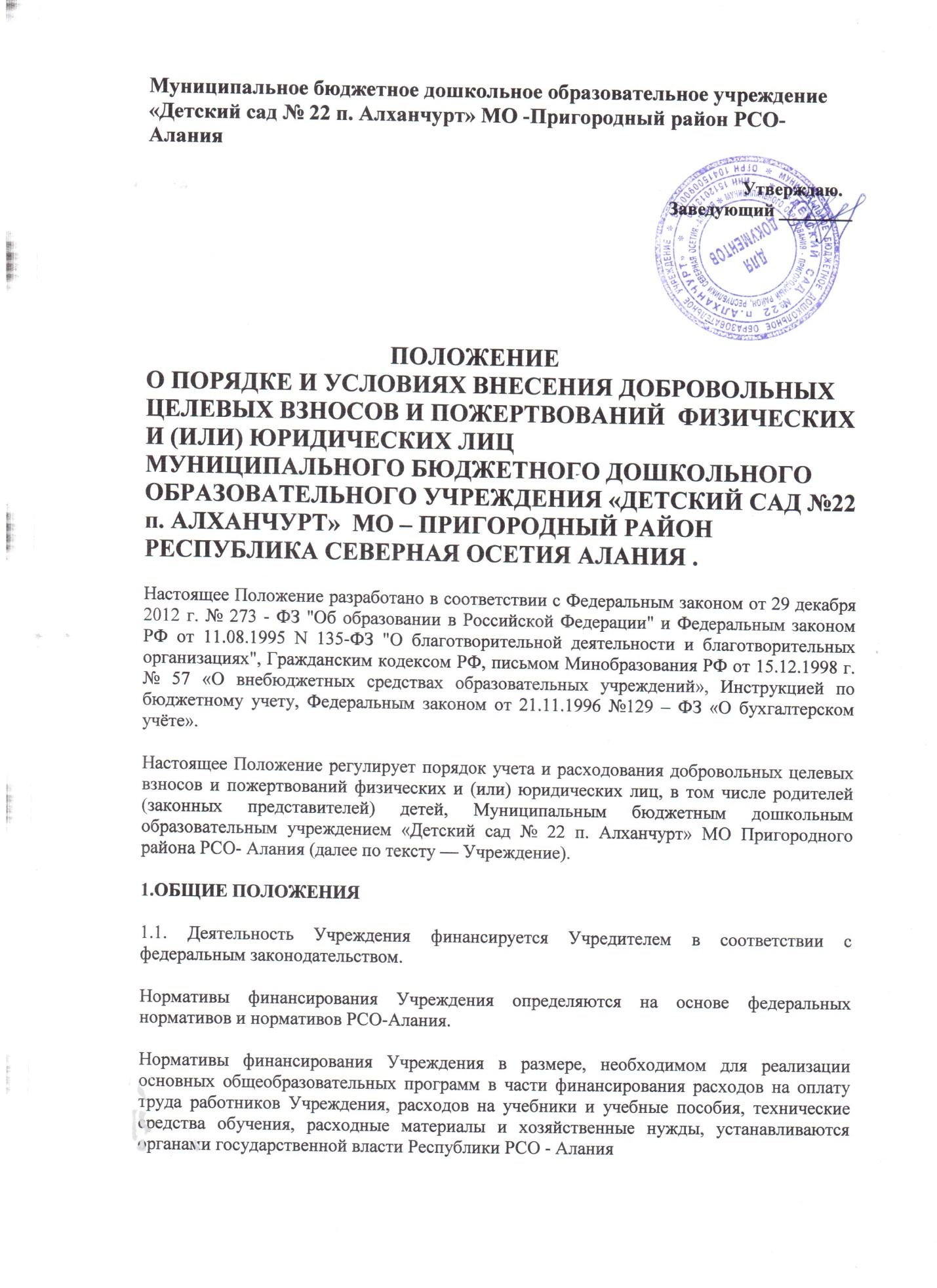 1.2.Учреждение вправе привлекать в порядке, установленном законодательством Российской Федерации, дополнительные источники финансовых и материальных средств, за счет добровольных пожертвований (далее - пожертвования) и целевых взносов физических и (или) юридических лиц, в том числе иностранных граждан и (или) иностранных юридических лиц (далее по тексту - «привлечение средств»). 1.3. Привлечение целевых взносов может иметь своей целью приобретение необходимого Учреждению имущества, укрепление и развитие материально-технической базы Учреждения, охрану жизни и здоровья, обеспечение безопасности обучающихся в период образовательного процесса, решение иных задач, не противоречащих уставной деятельности Учреждения и действующему законодательству Российской Федерации. 1.4. Привлечение Учреждением указанных дополнительных средств, не влечет за собой снижение нормативов и (или) абсолютных размеров его финансирования за счет средств Учредителя. 1.5. Привлечение Учреждением средств является правом, а не обязанностью Учреждения. 1.6. Основным принципом привлечения дополнительных средств Учреждением является добровольность их внесения - целевые взносы и пожертвования могут привлекаться Учреждением только на добровольной основе. 2. ОСНОВНЫЕ ПОНЯТИЯ 2.1. Законные представители - родители, усыновители, опекуны, попечители обучающихся детей. 2.2. Целевые взносы - добровольная передача юридическими или физическими лицами (в том числе законными представителями) денежных средств, которые должны быть использованы по объявленному (целевому) назначению. 2.3. Пожертвование - дарение вещи (включая деньги) и права в общеполезных целях. В контексте данного Положения общеполезная цель – развитие Учреждения. Пожертвование может также выражаться в добровольном безвозмездном личном труде родителей (законных представителей) детей по ремонту помещений Учреждения, оказании помощи в проведении мероприятий и т.д. 2.4.Жертвователь- юридическое или физическое лицо (в том числе законные представители), осуществляющее добровольное пожертвование. 2.5. Добровольные пожертвования могут предоставляться юридическими и физическими лицами в наличной и безналичной форме, а также в виде товаров, работ, услуг. 3. УСЛОВИЯ ПРИВЛЕЧЕНИЯ ЦЕЛЕВЫХ ВЗНОСОВ И ПОЖЕРТВОВАНИЙ 3.1. Администрация Учреждения в лице уполномоченных работников (Заведующей, его заместителей, педагогических работников и других) вправе обратиться за привлечением денежных средств для Учреждения как в устной (на родительском собрании, в частной беседе), так и в письменной (в виде объявления, письма) форме. В случае такого обращения Учреждение обязано проинформировать о целях привлечения средств (осуществление текущего ремонта, укрепление материальной базы, проведение мероприятий и т.д.). 3.2. Решение о внесении целевых взносов и пожертвований в Учреждение со стороны физических и юридических лиц принимается ими самостоятельно с указанием цели реализации средств. 3.3. Привлеченные денежные средства поступают на расчётный счет Учреждения. 3.4. Руководитель Учреждения организует и осуществляет контроль за ведением бухгалтерского учета привлеченных средств в соответствии с Инструкцией по бюджетному учету. 3.5. Иное имущество, переданное Учреждению, оформляется в обязательном порядке актом приема-передачи и ставится на баланс Учреждения в соответствии с действующим законодательством РФ. 4. ПОРЯДОК ОФОРМЛЕНИЯ ЦЕЛЕВЫХ ВЗНОСОВ И ПОЖЕРТВОВАНИЙ 4.1. Добровольный целевой взнос оформляется заявлением физических лиц с указанием размера денежной суммы и конкретной цели использования этой суммы. 4.2. Добровольные пожертвования оформляются договором пожертвования (Приложение 1 к настоящему Положению). Денежные средства поступают на счёт Учреждения. 4.3. Все операции, производимые Учреждением, оформляются первичными документами согласно Инструкции по бухгалтерскому учету. 5. ПОРЯДОК РАСХОДОВАНИЯ ЦЕЛЕВЫХ ВЗНОСОВ И ПОЖЕРТВОВАНИЙ 5.1. Расходование средств, принятых Учреждением, производится только в соответствии с их целевым назначением, если благотворителем не определены конкретные цели использования средств, пути направления благотворительного взноса определяются руководителем Учреждения совместно с Управляющем советом Учреждения в соответствии с потребностями, связанными исключительно с уставной деятельностью Учреждения. 5.2. Использование указанных средств осуществляется путём оформления платежных документов (актов выполненных работ (оказанных услуг), счетов, счетов-фактур и проч.) 5.3. Администрацией Учреждения ежегодно предоставляется публичный отчет о привлечении и расходовании дополнительных финансовых средств на сайте Учреждения , на общем родительском собрании. 6. ОТВЕТСТВЕННОСТЬ 6.1. Ответственность за целевое использование целевых взносов и пожертвований несет руководитель Учреждения. 6.2. Не допускается использование целевых взносов и пожертвований физических и (или) юридических лиц Учреждением на цели, не соответствующие уставной деятельности Учреждения и не в соответствии с назначением (целью) лица, сделавшего целевой взнос или совершившего пожертвование. 6.3. Контроль за использованием Учреждением пожертвований и целевых взносов в соответствии с настоящим Положением осуществляет Управление образованием администрации МО Пригородного района. 6.4. В случае нарушения Учреждением порядка учета и расходования добровольных целевых взносов и пожертвований руководитель Учреждения несёт ответственность в установленном законом порядке.                                                     Договор пожертвования                                    (дарения в общеполезных целях) п. Алханчурт                                                                       «_____» ________________ 20___ г. Гражданин (ка) Российской Федерации ___________________________, именуемый (ая) в дальнейшем «Жертвователь», действующий от своего имени на основании паспорта, с одной стороны, и Муниципальное бюджетное дошкольное образовательное учреждение «Детский сад № 22 п. Алханчурт» МО Пригородного района Республики Северная Осетия - Алания, именуемое в дальнейшем «Одаряемый», в лице заведующей , действующего на основании Устава, с другой стороны, заключили настоящий договор о нижеследующем: Жертвователь передает МБДОУ в качестве пожертвования _______________________________________________________________________________________________________________________________________________________________________________________________________________________________________ (Денежные средства, имущество, права) 1.Жертвователь обязуется передать МБДОУ________________________________________ _____________________________________________________________________________ (Указать дату события, при наступлении которого будет произведено пожертвование) в качестве пожертвования_____________________________________________________ __________________________________________________________________ (Денежные средства, имущество, права) __________________________________________________________________ 2. Пожертвование должно быть использовано на ________________________________________________________________ (Указать цели использования денежных средств или иного имущества) 3. Пожертвование перечисляется одним платежом на счёт Одаряемого, указанный в разделе 8 настоящего договора /вносится в кассу Одаряемого. 4. МБДОУ принимает пожертвования и обязуется: * Использовать его по назначению; * Вести обособленный учет всех операций по использованию пожертвованного имущества; * Незамедлительно известить Жертвователя если использование пожертвованного имущества в соответствии с указанным Жертвователем назначением станет невозможным вследствие изменившихся обстоятельств. 5. Если законодательством предусмотрено нотариальное оформление сделки и (или) государственная регистрация сделки с имуществом, составляющим объект пожертвования, то соответствующие расходы несет______________________________ (Указать сторону договора, несущую расходы) 6. Жертвователь вправе: * Контролировать использование пожертвования по целевому назначению; * Требовать отмены пожертвования в случае использования пожертвованного имущества не в соответствии с указанным Жертвователем назначением или изменения Школой этого назначения в силу изменившихся обстоятельств без согласия Жертвователя. 7. Настоящий договор заключен в соответствии со статьей 582 Гражданского Кодекса РФ. Все споры, вытекающие из настоящего договора, разрешаются в порядке, определяемом Гражданским процессуальным законодательством РФ 8. АДРЕСА И БАНКОКВСИЕ РЕКВИЗИТЫ СТОРОН ЖЕРТВОВАТЕЛЬ: ___________________ Адрес места нахождения (по прописке):  Паспорт: ___№___________ Выдан: От МБДОУ: Заведующий ИНН_________________ (_____________) _________________ МП 